МУНИЦИПАЛЬНОЕ ОБРАЗОВАНИЕ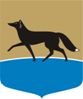 ГОРОДСКОЙ ОКРУГ ГОРОД СУРГУТДУМА ГОРОДА СУРГУТАРЕШЕНИЕПринято на заседании Думы 26 октября 2016 года№ 2-VI ДГО внесении изменений в некоторые решения представительного органа местного самоуправленияВ целях приведения муниципальных правовых актов в соответствие 
с действующим законодательством, руководствуясь статьёй 31 Устава муниципального образования городской округ город Сургут 
Ханты-Мансийского автономного округа – Югры, Дума города РЕШИЛА:1. Внести в решение Думы города от 20.09.2007 № 246-IV ДГ 
«О Порядке проведения конкурса на замещение вакантных должностей муниципальной службы в органах местного самоуправления муниципального образования городской округ город Сургут» (в редакции от 29.03.2016 
№ 850-V ДГ) следующие изменения:1) в части 2 статьи 5 приложения к решению слова «не менее чем 
за 45 календарных дней до даты его проведения» заменить словами 
«не позднее чем за 20 дней до дня проведения конкурса»;	2) пункт 2 части 4 статьи 5 приложения к решению изложить 
в следующей редакции:«2) квалификационные требования к уровню профессионального образования, стажу муниципальной службы или работы по специальности, направлению подготовки, знаниям и умениям, которые необходимы для исполнения должностных обязанностей для замещения вакантной должности, квалификационные требования к специальности, направлению подготовки, предусмотренные должностной инструкцией вакантной должности муниципальной службы»;3) часть 6 статьи 5 приложения к решению дополнить пунктом 11 следующего содержания:«11) сведения об адресах сайтов и (или) страниц сайтов 
в информационно-телекоммуникационной сети «Интернет», на которых гражданин размещал общедоступную информацию, а также данные, позволяющие его идентифицировать, за три календарных года, предшествующих году поступления на муниципальную службу. Указанные сведения представляются по форме, установленной Правительством Российской Федерации»;4) в части 9 статьи 5 приложения к решению слова «представленных гражданином» заменить словами «представленных участником конкурса».2. Внести в решение Думы города от 01.06.2010 № 755-IV ДГ 
«О пенсионном обеспечении лиц, замещавших муниципальные должности 
и должности муниципальной службы» (в редакции от 26.02.2016 № 837-V ДГ) следующие изменения: 1) абзац второй статьи 1 приложения к решению дополнить словами 
«в органах местного самоуправления городского округа город Сургут»;2) пункт 13 части 1 статьи 2 приложения к решению изложить 
в следующей редакции:«13) наступления чрезвычайного обстоятельства, препятствующего продолжению трудовых отношений (военных действий, катастрофы, стихийного бедствия, крупной аварии, эпидемии и других чрезвычайных обстоятельств), если данное обстоятельство признано решением Правительства Российской Федерации или органа государственной власти Ханты-Мансийского автономного округа – Югры»;3) в абзаце пятом части 3 статьи 3 приложения к решению слова 
«пенсии по выслуге лет» заменить словами «пенсии за выслугу лет»;4) в абзаце втором части 11 статьи 3 приложения к решению слова 
«в стаж муниципальной службы в срок» заменить словами 
«в стаж муниципальной службы, в срок»;5) пункт 8 части 5 статьи 4 приложения к решению изложить 
в следующей редакции: «8) 0,8 ежемесячного денежного поощрения»;6) в части 11 статьи 5 приложения к решению слово «вознаграждения» заменить словом «содержания»;7) в абзаце втором части 4 статьи 6 приложения к решению слово «принимается» заменить словом «оформляется».3. Настоящее решение вступает в силу после официального опубликования, с учётом особенностей, предусмотренных абзацами вторым 
и третьим настоящей части.Пункт 3 части 1 настоящего решения вступает в силу после утверждения Правительством Российской Федерации формы предоставления гражданами, претендующими на замещение должности муниципальной службы, муниципальными служащими сведений об адресах сайтов и (или) страниц сайтов в информационно-телекоммуникационной сети «Интернет», 
на которых гражданин, претендующий на замещение должности муниципальной службы, муниципальный служащий размещал общедоступную информацию, а также данные, позволяющие его идентифицировать.Часть 2 настоящего решения распространяется на правоотношения, возникшие с 01.01.2016.Председатель Думы города_______________ Н.А. Красноярова«26» октября 2016 г.Глава города_______________ В.Н. Шувалов«26» октября 2016 г.